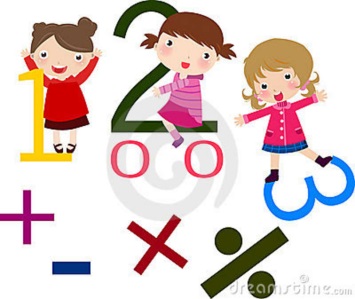 ΣΥΜΠΛΗΡΩΝΩ :16+14=                                        27+23=                                   35+___=5028+12=                                       18+12=                                     29+___=4036+___=50                                  55+15=                                    59+___=7057+___=70                                  27+23=                                    28+____=4039+11=                                       48+22=                                     66+____=9018+12=                                       17+23=                                      78+___=9035+15=                                      44+16=                                      67+____=80Λύσε προσεκτικά τα πιο κάτω προβλήματα:Ο Κώστας έχει στον κουμπαρά του €45. Η Γεωργία έχει €15 περισσότερα. Πόσα λεφτά έχει η Γεωργία?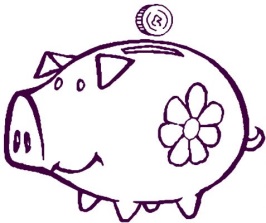 Μ.Π.: ……………………………………………………………………………………Απάντηση : ……………………………………………………………………………. Ο Άγγελος είναι 22 χρονών. Ο πατέρας του ο Κωνσταντίνος είναι 18 χρόνια μεγαλύτερος. Πόσων χρονών είναι ο Κωνσταντίνος?Μ.Π.: …………………………………………………………………………………..Απάντηση : …………………………………………………………………………….Η Μαρία φύτεψε στον κήπο της 40 γαριφαλιές και τριανταφυλλιές. Οι γαριφαλιές ήταν 22. Πόσες ήταν οι τριανταφυλλιές?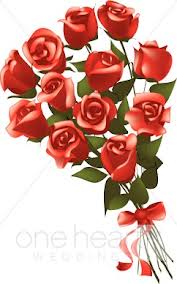 Μ.Π.: …………………………………………………………………………………Απάντηση : …………………………………………………………………………….……. 